Dr inż. Bronisław Chudzik urodził się 16 października 1937 roku w Kołpinie, w b. województwie lwowskim. Po ukończeniu działań wojennych w 1946 roku wraz z rodziną wyjechał do Zamysłowa w powiecie wschowskim (obecnie województwo lubuskie) i tam rozpoczął naukę w szkole podstawowej. W latach 1952-1956 był uczniem Państwowego Liceum Pedagogicznego w Ośnie Lubuskim, po ukończeniu którego przez jeden rok pracował jako nauczyciel w szkole podstawowej w Santoku powiat Sulęcin. W 1957 roku rozpoczął studia na Wydziale Melioracji Wodnych Wyższej Szkoły Rolniczej we Wrocławiu, które ukończył w 1962 r. uzyskując dyplom magistra inżyniera melioracji wodnych. W 1971 r. uzyskał na naszym Wydziale stopień doktora nauk technicznych
na podstawie rozprawy Optymalizacja rozgałęzionej sieci deszczownianej  (promotor doc. dr hab. Czesław Opaliński).W latach 1963-2003, do przejścia na emeryturę,  był pracownikiem naszego Wydziału zatrudnionym na stanowiskach  asystenta, starszego asystenta i adiunkta, kolejno w Katedrze Mechaniki Budowli i Konstrukcji Budowlanych (1963-1973) i Instytucie Budownictwa Rolniczego (!973-2003).     Autor i współautor kilkudziesięciu publikacji i referatów naukowych,  technicznych i popularnonaukowych z zakresu zastosowań matematycznych metod optymalizacji, elektronicznej techniki obliczeniowej w melioracjach i budownictwie rolniczym oraz projektowania sieci deszczownianych i wodociągowych przy wykorzystaniu metod programowania liniowego, prezentowanych na konferencjach krajowych i zagranicznych (Holandia, Ukraina, Węgry, ZSRR).     Powadził zajęcia dydaktyczne z wielu przedmiotów, w tym projektowania optymalnych sieci wodociągowych, zaopatrzenia w wodę i kanalizacji osiedli wiejskich, a także efektywności inwestycji melioracyjnych . Jako jeden z pierwszych pracowników naszego Wydziału w procesie dydaktycznym wykorzystywał nowoczesne środki audiowizualne, w tym elektroniczne maszyny cyfrowe, przeźrocza, oraz filmy naukowe (8 i 16 mm). Współautor podręcznika „Ekonomika melioracji”, PWRiL, Warszawa 1979,     Autor i współautor szeregu opracowań i ekspertyz dla gospodarki narodowej m.in. z zakresu zaopatrzenia w wodę oraz rolniczego wykorzystania ścieków.     Aktywny działacz i członek szeregu stowarzyszeń, w tym m.in.:  Stowarzyszenia Inżynierów i Techników Wodnych i Melioracyjnych (członek Sekcji Głównej Zaopatrzenia Rolnictwa i Wsi w Wodę, wiceprezes Zarządu Oddziału we Wrocławiu); Stowarzyszenia Inżynierów i Techników Rolnictwa; Polskiego Stowarzyszenia Filmu Naukowego (sekretarz Zarządu Oddziału we Wrocławiu).                                                                                                                                                                                                                                                                                                                                              Odznaczony m.in.: Złotym i Srebrnym Krzyżem Zasługi, Medalem Komisji Edukacji Narodowej, Złotą Odznaką ZNP, Srebrną Odznaką Honorową NOT, Srebrną Odznaka Honorową STWM     Wyróżniony nagrodą zespołową II° Ministra Nauki, Szkolnictwa Wyższego i Techniki za współautorstwo podręcznika dla studentów, a także nagrodami rektora naszej Uczelni oraz dyplomem uznania dziekana naszego Wydziału za wyróżniające się osiągnięcia w pracy dydaktycznej, naukowej i wychowawczej na stanowisku adiunkta.Zmarł 16 stycznia 2023 roku. Spoczywa na Cmentarzu Osobowickim we Wrocławiu  [Pole 38,      drugi rząd od Pola 39].                                                                                                                                                              AD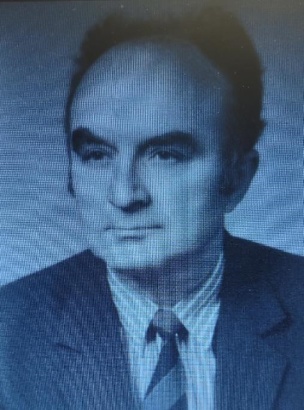 Bronisław Chudzik(1937-2023)